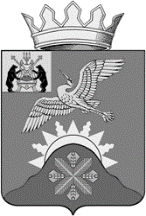 Российская ФедерацияНовгородская область Батецкий районСОВЕТ ДЕПУТАТОВ Батецкого сельского поселенияРЕШЕНИЕ                   О внесении изменений в решение Совета депутатов Батецкого сельского поселения от 18.12.2018 № 179-СД «О бюджете Батецкого сельского  поселения на 2019 год и на плановый период 2020 и 2021 годов»Принято Советом депутатов Батецкого сельского поселения 05 июля 2019 года            В соответствии с п.11 Положения о бюджетном процессе в Батецком сельском поселении, утвержденного решением  Совета депутатов Батецкого сельского поселения от 11.09.2014 № 317-СД  Совет депутатов Батецкого сельского поселенияРЕШИЛ:1.Внести изменения в решение Совета депутатов Батецкого сельского  поселения от 18.12.2018 № 179-СД «О  бюджете Батецкого сельского поселения на 2019 год и на плановый период 2020 и 2021 годов»:1.1. в приложении 8 « Распределение бюджетных ассигнований по разделам, подразделам, целевым статьям (муниципальным программам и непрограммным направлениям деятельности), группам видов расходов классификации расходов бюджета сельского поселения на 2019год» подраздел 0107 «Обеспечение проведения выборов и референдумов» изложить в редакции:1.2. в приложении 10  «Ведомственная структура расходов бюджета Батецкого сельского поселения на 2019 год» по главному распорядителю средств бюджета «Администрация Батецкого муниципального района» подраздел 0107 «Обеспечение проведения выборов и референдумов» изложить в редакции:2. Решение вступает в силу со дня подписания.3. Опубликовать решение в муниципальной газете «Батецкие  вести» и разместить на официальном сайте Администрации Батецкого муниципального района, в разделе Батецкое сельское поселение.Заместитель председателяСовета депутатов Батецкогосельского поселения                                                               В.Н. Бабаркинап. Батецкий05 июля 2019 года№ 205-СД